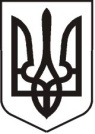 У К Р А Ї Н АЛ У Г А Н С Ь К А    О Б Л А С Т ЬП О П А С Н Я Н С Ь К А    М І С Ь К А    Р А Д АШОСТОГО  С К Л И К А Н Н Я  РОЗПОРЯДЖЕННЯміського голови20.02.2018                                                 м. Попасна                                                   №38Про скликання чергової  дев’яносто третьої сесії  Попаснянської міської ради шостого скликання          На підставі рішення сесії міської ради від 22.12.2017 № 91/23 «Про перспективний план роботи Попаснянської міської ради на 2018 рік», керуючись п.п.8, 20 ч.4 ст.42, ст.46 Закону України «Про місцеве самоврядування в Україні»:Скликати чергову дев’яносто третю сесію міської ради  29 березня 2018 року о 10.00 годині у залі   засідань адмінбудівлі міської ради.Внести до порядку денного  чергової дев’яносто третьої сесії міської ради наступні питання з подальшим включенням інших питань, підготовлених  заступниками міського голови, відділами виконкому міської ради та питань, які потребують негайного вирішення:             -  Про внесення  змін до міського бюджету  на  2018 рік (зі змінами).            Для попереднього розгляду питань, що вносяться до порядку денного чергової    дев’яносто другої сесії  міської ради, провести спільне засідання постійних комісій Попаснянської  міської ради 27.03.2018 о 14.00  годині.Відділам виконкому міської ради забезпечити належну підготовку проектів рішень  сесії міської  ради  та  подати  їх  керуючому   справами  виконкому міської ради Кулік Л.А. не пізніше 20.03.2018.  Керуючому справами виконкому міської ради Кулік Л.А. на підставі пропозицій, наданих депутатами міської ради, виконавчим комітетом міської ради, сформувати проект порядку денного, регламенту роботи  дев’яносто третьої сесії  та надати  міському голові.Проекти  рішень  розмістити на офіційному веб-сайті Попаснянської міської ради.    Контроль за виконанням  даного розпорядження  залишаю за собою.           Міський голова                                                                                    Ю.І.ОнищенкоКулік  2 07 02 